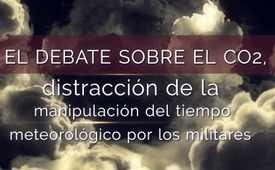 El debate sobre el CO2 como una distracción de la manipulación del tiempo meteorológico por parte de los militares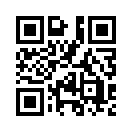 Como una rueda de oración, el cambio climático es oficialmente culpado por un creciente caos climático debido al aumento de los valores de CO2. Las voces disidentes son tildadas categórica e indistintamente como negadoras del clima. ¿Pero es el CO2 realmente el principal responsable de los desastres climáticos como las sequías e inundaciones? Kla.tv se embarca en una interesante búsqueda de rastros en los archivos de radio y televisión ...Día tras día, la prensa, la radio y la televisión informan sobre las fatales consecuencias del cambio climático global causado por el CO2. Un aumento masivo de los impuestos, la regulación de la economía, el lucrativo comercio de certificados de CO2, las restricciones y condiciones a expensas de la población son las respuestas a los escenarios. Las voces disidentes son castigadas categórica e indiscriminadamente como negadoras del clima. Pero en una inspección más cercana, los llamados negadores del clima a menudo sólo cuestionan la causa oficialmente declarada CO2 como la causa de desastres climáticos como sequías, inundaciones, tormentas, tempestades, etc. 
Kla.tv comienza una interesante búsqueda de rastros de causas quizás completamente diferentes del creciente caos climático. En la red hay muchos informes de testigos oculares sobre la pulverización de sustancias en la atmósfera o sistemas de antenas de alto rendimiento que se utilizan para manipular el clima. Estas son oficialmente llamadas teorías de conspiración. Como la riqueza de la información ya no puede ser suprimida, se está admitiendo cada vez más en pequeñas dosis o se presenta como necesaria para prevenir el cambio climático. En este programa, Kla.tv permite a las voces oficiales de la radio y la televisión dar su opinión, algunas de las cuales se remontan a años atrás. Empezamos con la búsqueda de rastros: 

1.  El 14.3.2019, la Ministra de Medio Ambiente suiza Simonetta Sommaruga dijo lo siguiente en una entrevista al margen de la 4ª Asamblea de las Naciones Unidas para el Medio Ambiente: Simonetta Sommaruga: "Sí, Suiza ha probado el tema de la geoingeniería, es decir, la pulverización de partículas en la atmósfera, que se recoge información, que se estudian las oportunidades y los riesgos. ...son intentos que se hacen sin saber las consecuencias. Pero seguiremos luchando por ellos, sólo tenemos que intentarlo más veces y eso definitivamente continuará. El tema es demasiado importante y, en el mejor de los casos, problemático para que simplemente miremos hacia otro lado. La Sra. Sommaruga habla de intentos de rociar partículas en la atmósfera. Pero, ¿son estos experimentos nuevos y están todavía en sus etapas iniciales a pequeña escala? 
2.   El 14 de enero de 2009, el meteorólogo Gunther Tiersch hizo algunas observaciones irritantes durante el anuncio del informe meteorológico de la ZDF alemana: Gunther Tiersch explica el tiempo literalmente en el mapa del tiempo: "Y entonces tenemos algo aquí que no podemos identificar como nieve o lluvia, aquí en el oeste estas líneas serpentinas, que probablemente algunos aviones, aviones militares los expulsaron sobre el Mar del Norte por la tarde, a una altitud de unos 5-6 kilómetros. No tiene nada que ver con el tiempo..." Poco después, debido a las numerosas preguntas de los espectadores sobre este informe meteorológico, la ZDF entrevista a Karsten Brandt, un experto del servicio meteorológico. Aquí la versión fuertemente acortada en la redacción original:  Moderador: "Un fenómeno que Karsten Brandt del servicio meteorológico "Donnerwetter" conoce bien. Ya en 2005 los meteorólogos habían notado por primera vez tales nubes fantasmas extrañas. Las naves de guerra también se camuflan con tales nubes artificiales. Las Düppel (nubes artificiales, con las que, por ejemplo, se perturba el equipo de radar) ya se desarrollaron en la Segunda Guerra Mundial. Mientras que en aquel entonces se hacían de tiras de estanol, hoy en día son fibras de vidrio vaporizadas con aluminio, con una longitud de 15 a 25 mm y un diámetro de aproximadamente 100 micrómetros. Si los filamentos son la mitad de la longitud de onda del 
radar, se producen ecos falsos. Para las enormes nubes fantasmas de la dirección de la costa holandesa, se tienen que depositar toneladas de la sustancia sobre la República Federal una y otra vez. Meteorólogo Karsten Brandt: "Estamos estableciendo zonas de baja emisión y similares, y aparentemente la zona de baja emisión no se aplica a una altura de cuatro o cinco kilómetros sobre el Mar del Norte y no se aplica sobre Alemania. Así que no importa lo que se extienda allí. ¡Me parece increíble!"... Moderador: "Aunque estas nubes no sean de las Fuerzas Armadas Alemanas, que nadie se sienta responsable de las sustancias que regularmente se hunden sobre Alemania y que en realidad están prohibidas, los meteorólogos simplemente lo consideran absurdo". Conclusión del moderador: "Lo absurdo sigue siendo una bonita paráfrasis, aquí se engaña a la población". 


3.   El físico y presentador de televisión alemán Jochen Bublath hizo declaraciones muy detalladas sobre el tema de la manipulación del clima por los militares en un documental para la ZDF. Bublath diseñó el programa científico de la ZDF "Aventrura: investigación" hasta 2008. En un episodio trata de la manipulación del clima por los militares usando enormes sistemas de antenas y la generación de nubes artificiales. Aquí también, un extracto de la redacción original: Jochen Bublath: "Existe la sospecha de que los poderosos transmisores y los grandes sistemas de antenas de HAARP también se utilizan para estos experimentos militares. Lejos de cualquier civilización, el ejército americano opera una instalación para manipular la ionosfera. El nombre del misterioso proyecto es HAARP. Un enorme bosque de antenas puede emitir ondas de radio en la ionosfera... Con las ondas de radio se intenta cambiar la ionosfera. Las ondas de radio bombean energía a esta capa de partículas cargadas eléctricamente. La ionosfera se carga, se expande en estos puntos y muestra perturbaciones. Una posibilidad de causar dificultades para el oponente militar... Pero oficialmente HAARP sólo se supone que sirve para la exploración de la ionosfera. Bublath también informa sobre una instalación similar cerca de Tromsø en Noruega. Luego sigue una sección de la BBC, que informa sobre la producción de nubes artificiales por la NASA. Breve conclusión: Hace más de 10 años, la ZDF informó sobre los enfoques del sector militar con fines militares para influir en el clima mediante la emisión de partículas y enormes sistemas de antenas. Pero escuchen otra voz que informa con gran detalle sobre la naturaleza y los objetivos de la manipulación del clima: 
4.   La cadena de televisión española "La 8 Zamora TV" entrevistó a Josefina Fraile de la "Asociación Tierra SOS-Tenible" el 19.10.2017 bajo el título: "Pacto de Silencio de geoingeniería". Aquí puede escuchar algunos extractos de la entrevista. 
Al principio se trata de la prohibición de las llamadas armas climáticas. Josefina Fraile se refiere a la Convención ENMOD ("Convención sobre la Prohibición de Uso Militar o Cualquier Otro Uso Hostil de Tecnologías Modificadoras del Medio Ambiente"). Se refiere a un tratado de derecho internacional, que fue adoptado por las Naciones Unidas (ONU) como Resolución 31/72 ya en 1976. Se mencionan explícitamente las intervenciones que tienen los siguientes efectos: 
- terremotos o cambios en la corteza terrestre 
- Tsunamis - fenómenos meteorológicos como ciclones, tornados, formación de nubes, precipitaciones y lluvias. 
- perturbación del equilibrio ecológico de una región 
- Influyendo en las corrientes oceánicas, etc. 
Josefina Fraile: 



¿Hay ahora intentos de los medios de corriente principal de hacer que las intervenciones en las condiciones meteorológicas naturales sean aceptables como medidas para la protección del clima? Claramente sí. La radio suiza SRF 4, por ejemplo, ya está presentando una especie de protección solar para la Tierra en lo alto de la atmósfera en 2015. Según Thomas Peter, un químico atmosférico del ETH Zurich, esto podría hacerse usando incontables partículas diminutas que vuelan en lo alto de la atmósfera como pequeños espejos. Reflejarían inmediatamente la luz solar de vuelta al espacio. ...Muchos expertos y organizaciones de protección ambiental son muy escépticos sobre la geoingeniería. Pero dicen que el calentamiento global se está volviendo cada vez más dramático. Por eso, cada vez más investigadores abogan por estudios serios de la protección solar de la Tierra, por ejemplo, el Grupo Intergubernamental de Expertos sobre el Cambio Climático (IPCC) y la Academia Nacional de Ciencias de los Estados Unidos. 
Ken Caldeira de la Universidad de Stanford en California dice que el tema se está volviendo socialmente aceptable. 

Recapitulemos: 

1. En esta ocasión, el Ministro de Medio Ambiente suizo convoca un debate en 2019 sobre la pulverización de partículas en la atmósfera. 

2. Los indicios de prácticas ilegales de influencia en el clima, por ejemplo, mediante la pulverización de partículas o intervenciones en la ionosfera por medio de ondas de radio extremadamente fuertes, ya estaban presentes en los medios de comunicación oficiales por parte de expertos en el clima y periodistas especializados hace más de 10 años. 

3. Josefina Fraile señaló los intereses militares que están detrás del uso de las llamadas armas climáticas, que fueron prohibidas en 1977 por una razón determinada. Ella ve el intento de hacer que las prohibidas "armas climáticas" re-etiquetadas como "programa de protección climática" sean aceptables.

En este contexto de fuertes intereses de poder militar, es comprensible que los medios oficiales estén ahora unánimemente encendiendo las llamas del miedo al CO2 y ya no digan una palabra sobre las causas completamente diferentes de las sequías, inundaciones y desastres climáticos de todo tipo. ¿Podría ser que, considerando todos los hechos mencionados en esta emisión, el pánico por el CO2 sea más bien una gigantesca distracción y un engaño para la población, que, por razones endebles, está siendo robada, controlada y debilitada a través de sustancias cuestionables para la salud? 
La protección eficaz del clima comienza por descubrir las causas graves de la destrucción del medio ambiente y por sensibilizar a la opinión pública sobre estas cuestiones. Kla. TV no las pierde de vista  por usted. Aceptamos gustosamente los informes de los testigos y las referencias de los mismos.de ag./kgr.Fuentes:1. Schweizer Umweltministerin:
https://youtu.be/9rDmEY3tF3U

2. Schweizer Radio (SRF 4 vom 20.2.2015):
www.srf.ch/play/radio/popupaudioplayer?id=70c16bcd-e3a8-4ac1-9255-7c2db5a38780
www.youtube.com/watch?v=h6E4yHYN0I4

3. Wetterbericht ZDF: 
www.youtube.com/watch?v=Xot1EI4s6j0

4. Karsten Brandt: (ab Minute 3:00): 
https://www.youtube.com/watch?v=zbwE4icBlF0

5. ARD-Tagesschau und ZDF-Sendung-Zusammenschnitt: 
Zu Wettermanipulationen (HAARP und Chemtrails): 
www.youtube.com/watch?v=zbwE4icBlF0

6. Interview mit Josefina Fraile:
https://www.youtube.com/watch?v=1pMMS9crybw( Spanisch)
http://hastaloshuevos.es/geoingenieria-pacto-de-silencio-entrevista-josefina-fraile-terra-sostenible
www.youtube.com/watch?v=zbwE4icBlF0( Deutsch, ab 8:16 Min.)

7. ENMOD-Konvention (Verbot von „Klimawaffen“)
www.radio-utopie.de/2011/03/11/kennen-sie-eigentlich-die-enmod-konvention-gegen-wetterwaffen-aus-dem-jahre-1976/

8. Militär beherrscht das Wetter bis 2025( englische Quelle)
https://archive.org/details/WeatherAsAForceMultiplierEsto también podría interesarle:---Kla.TV – Las otras noticias ... libre – independiente – no censurada ...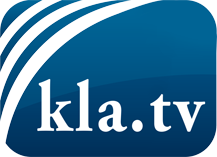 lo que los medios de comunicación no deberían omitir ...poco escuchado – del pueblo para el pueblo ...cada viernes emisiones a las 19:45 horas en www.kla.tv/es¡Vale la pena seguir adelante!Para obtener una suscripción gratuita con noticias mensuales
por correo electrónico, suscríbase a: www.kla.tv/abo-esAviso de seguridad:Lamentablemente, las voces discrepantes siguen siendo censuradas y reprimidas. Mientras no informemos según los intereses e ideologías de la prensa del sistema, debemos esperar siempre que se busquen pretextos para bloquear o perjudicar a Kla.TV.Por lo tanto, ¡conéctese hoy con independencia de Internet!
Haga clic aquí: www.kla.tv/vernetzung&lang=esLicencia:    Licencia Creative Commons con atribución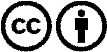 ¡Se desea la distribución y reprocesamiento con atribución! Sin embargo, el material no puede presentarse fuera de contexto.
Con las instituciones financiadas con dinero público está prohibido el uso sin consulta.Las infracciones pueden ser perseguidas.